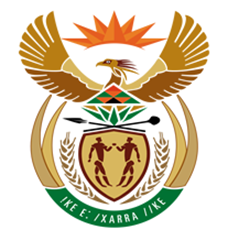 NATIONAL ASSEMBLYQUESTION FOR WRITTEN REPLYQUESTION NUMBER: 1635 [NW1841E]DATE OF PUBLICATION: 9 JUNE 20171635.	Mr D J Maynier (DA) to ask the Minister of Finance:(1)	What is the (a) first name, (b) last name and (c) current designation of each person who applied for the position of (i) Director-General, (ii) Chief Procurement Officer and (iii) Head of Government Technical Advisory Centre at the National Treasury;(2)	What is the total number of persons who applied for each of the specified positions?																	NW1841EREPLY:	(1)	(a) (b) and (c) (i, ii and iii).			Given the Department’s responsibility in terms of Section 14 of the Constitution which protects the applicant’s right to privacy, the Department is unable to share the details as requested above.  The Department however does acknowledge the requirements stipulated in Section 195 of the Constitution stating that state institutions are accountable to Parliament.(2) 	(i) Director-General: 37 applicants, 	(ii) Chief Procurement Officer: 78 applicants; and 	(iii) Head of Government Technical Advisory Centre: 71 applicants.